Civil War:  Sherman’s March to the SeaAnnotated Map AssignmentDirections:  Design an annotated map that shows your understanding of key Northern military strategies during the Civil War.  To complete this assignment you will need the following resources:Blank Paper (8 ½” x 11” – standard copy paper only)Colored Pencils, Markers, or CrayonsGeorgia Studies Textbook Chapter 8, pages 272-274Nystrom Atlas of United States History, pages 56 - 59Smartphone (yes, you may use this in class)Computer (you may use one of mine in the back of the room – please take turns)WRITE A TITLE AT THE TOP.  You may use the title from the top of this page, or come up with your own (so long as it is relevant to the topic).DRAW MAP.  Draw a map of Georgia during the Civil War.  ADD GEOGRAPHIC AND HISTORICAL FEATURES.  Draw and label these items on your map.  Create a key if necessary.  The lines/locations for these features do not have to be exact.  Try your best to put them in the correct location.Choose a symbol to represent a battle site/locationDraw the battle symbol for the following cities and label them:  Chickamauga, Kennesaw Mountain, Atlanta, and JonesboroUsing a symbol or symbols, represent Sherman’s troops’ march from Atlanta to Savannah (“the sea”) Draw and label the Atlantic OceanLabel the city of SavannahInclude the dates of Sherman’s March to the Sea somewhere on the map, start date to end date, including the yearWRITE A RESPONSE.  Write your response at the bottom of the page.  Your response should be written in paragraph format and should answer these questions:  What does the military strategy of “total war” mean?  What offers the best reasoning behind northern General William T. Sherman’s use of the “total war” strategy to defeat the south?  Why?  Be specific in your response.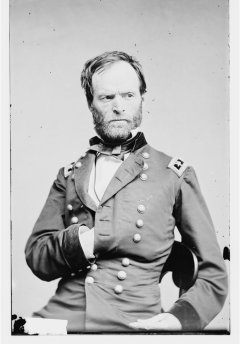 